日時・令和３年9月１8日（土）18：30～20：30　場所・中央図書館２階閲覧席及び市民公園南広場　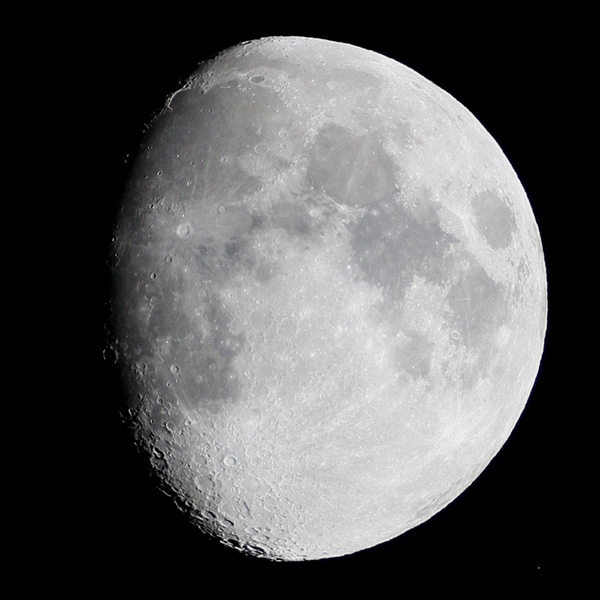 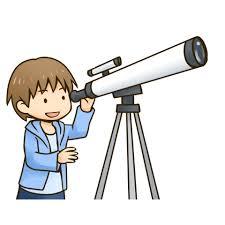 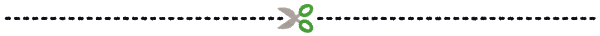 ―中央図書館　秋のおたのしみ会―　　　中秋の名月　申込用紙　　　　　　　　　月　　　日　　　　　　　　　　　　　　　　　　　　　　　　　　　　　　　　　　　　　　（一般・中高生・小学生以下）（一般・中高生・小学生以下）
（一般・中高生・小学生以下）昼間の連絡先自宅/携帯　